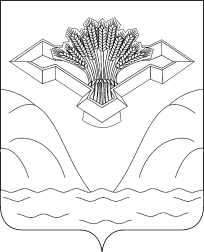  Российская Федерация                                   Самарская областьАДМИНИСТРАЦИЯСЕЛЬСКОГО ПОСЕЛЕНИЯ КИРИЛЛОВКА МУНИЦИПАЛЬНОГО РАЙОНА СТАВРОПОЛЬСКИЙ САМАРСКОЙ ОБЛАСТИПОСТАНОВЛЕНИЕ  от     16 августа 2021 года			                  		         № 41Об утверждении Программы профилактики нарушений обязательных требований законодательства в сфере муниципального контроля, осуществляемого администрацией  сельского поселения Кирилловка муниципального района Ставропольский  Самарской области  на 2021г и плановый период 2022 – 2023 гг.В соответствии с частью 1 статьи 8.2 Федерального закона «О защите прав юридических лиц и индивидуальных предпринимателей при осуществлении государственного контроля (надзора) и муниципального контроля № 294-ФЗ от 26.12.2008 (в действующей редакции), постановлением Правительства РФ от 26.12.2018 № 1680 «Об утверждении общих требований к организации и осуществлению органами государственного контроля (надзора), органами муниципального контроля мероприятий по профилактике нарушений обязательных требований, требований, установленных муниципальными правовыми актами», руководствуясь Уставом  сельского поселения     Кирилловка  муниципального района Ставропольский  Самарской области , администрация  сельского поселения Кирилловка муниципального района Ставропольский  Самарской области ПОСТАНОВЛЯЕТ:1. Утвердить Программу профилактики нарушений обязательных требований законодательства в сфере муниципального контроля, осуществляемого администрацией  сельского поселения Кирилловка муниципального района Ставропольский  Самарской области  на 2021г и плановый период 2022-2023гг  согласно приложению.2. Настоящее Постановление подлежит официальному опубликованию в газете «Кирилловский Вестник» и на официальном сайте в сети Интернет: http: http://www.kirillovka.stavrsp.ru.3. Контроль за исполнением настоящего постановления оставляю за собой.Приложение  кПостановлению администрации                сельского поселения Кирилловка муниципального района Ставропольский  Самарской областиот       16.08.2021   № 41 ПРОГРАММА профилактики нарушений обязательных требований законодательства в сфере муниципального контроля, осуществляемогоадминистрацией  сельского поселения Кирилловка муниципального района Ставропольский  Самарской области   на 2021г и плановый период 2022-2023 г.г.Раздел I. Аналитическая часть программы профилактики.1. Настоящая программа разработана в целях организации проведения профилактики нарушений требований, установленных федеральными законами и иными нормативными правовыми актами Российской Федерации, в целях предупреждения возможного нарушения субъектами обязательных требований, устранения причин, факторов и условий, способствующих нарушениям обязательных требований.2. Профилактика нарушений обязательных требований проводится в рамках осуществления муниципального контроля.3. Целью программы является: предупреждение нарушений, подконтрольными субъектами обязательных требований законодательства, включая устранение причин, факторов и условий, способствующих возможному нарушению обязательных требований, предотвращение угрозы безопасности жизни и здоровья людей, увеличение доли хозяйствующих субъектов, соблюдающих обязательные требования.4. Задачами программы являются:4.1.Укрепление системы профилактики нарушений обязательных требований путем активизации профилактической деятельности.-выявление причин, факторов и условий, способствующих нарушениям обязательных требований, установленных законодательством РФ; -повышение правосознания и правовой культуры руководителей юридических лиц и индивидуальных предпринимателей.4.2. Выявление причин, факторов и условий, способствующих нарушениям обязательных требований.4.3. Повышение правосознания и правовой культуры руководителей юридических лиц, индивидуальных предпринимателей и граждан.5. Программа разработана на 2021 г и плановый период 2022 – 2023 гг.6. Функции муниципального контроля осуществляет администрация сельского поселения Кирилловка.7. В рамках профилактики предупреждения нарушений, установленных законодательством, администрацией сельского поселение Кирилловка осуществляется прием представителей юридических лиц, индивидуальных предпринимателей и граждан, а также проводятся консультации и даются пояснения по вопросам соблюдения законодательства.8. К видам муниципального контроля, осуществляемым  администрацией сельского Кирилловка относятся:      -контроль за соблюдением  Норм и правил  по благоустройству  территории сельского поселения Кирилловка муниципального района Ставропольский  Самарской области;    - контроль за сохранностью автомобильных дорог местного значения  в границах   сельского   поселения  Кирилловка  муниципального района Ставропольский  Самарской области».8.1. Муниципальный контроль за соблюдением Норм и Правил по  благоустройству территории сельского поселения Кирилловка муниципального района Ставропольский  Самарской области   осуществляется в соответствии с действующим законодательством, Уставом сельского поселения Кирилловка муниципального района Ставропольский Самарской области, Нормами   и Правилами  по  благоустройству территории сельского поселения Кирилловка муниципального района Ставропольский  Самарской области, утвержденными Решением Собрания представителей сельского поселения  Кирилловка от 08.04.2020 № 192.     Функции муниципального контроля за соблюдением правил благоустройства осуществляет администрация сельского поселения Кирилловка  муниципального района Ставропольский  Самарской области (должностные лица).      Задачей муниципального контроля, за соблюдением правил благоустройства является обеспечение соблюдения организациями независимо от их организационно-правовых форм и форм собственности, их руководителями, должностными лицами, а также индивидуальными предпринимателями и гражданами правил благоустройства территории сельского поселения Кирилловка  муниципального района Ставропольский  Самарской области.      В соответствии с действующим законодательством, муниципальный контроль осуществляется в форме проведения плановых и внеплановых проверок соблюдения на территории сельского поселения Кирилловка  нормативных правовых актов Российской Федерации, сельского поселения Кирилловка  муниципального района Ставропольский Самарской области.  Объектами профилактических мероприятий при осуществлении муниципального контроля, за соблюдением правил благоустройства на территории сельского поселения Кирилловка муниципального района Ставропольский  Самарской области являются юридические лица, индивидуальные предприниматели, граждане (подконтрольные субъекты).   Предметом осуществления муниципального контроля является соблюдение юридическими лицами, индивидуальными предпринимателями, а также гражданами требований Правил благоустройства территорий сельского поселения Кирилловка муниципального района Ставропольский Самарской области.       Основанием для проведения плановой проверки является ежегодный план проведения плановых проверок.      8.2. Муниципальный контроль за сохранностью автомобильных дорог местного значения в границах  сельского поселения Кирилловка осуществляется в соответствии с действующим законодательством, Постановлением Администрации сельского поселения Кирилловка «Об утверждении административного регламента исполнения муниципальной функции по осуществлению муниципального контроля за сохранностью автомобильных дорог местного значения в границах сельского поселения Кирилловка» от  6  от 17.02.2017        Функции муниципального контроля за сохранностью автомобильных дорог местного значения в границах сельского поселения Кирилловка  осуществляет администрация сельского поселения Кирилловка (должностные лица). Задачей муниципального контроля за сохранностью автомобильных дорог местного значения в границах  сельского поселения Кирилловка  является обеспечение соблюдения организациями независимо от их организационно-правовых форм и форм собственности, их руководителями, должностными лицами, а также индивидуальными предпринимателями и физическими лицами в области дорожной деятельности.   В соответствии с действующим законодательством, муниципальный контроль осуществляется в форме проведения плановых и внеплановых проверок соблюдения на территории сельского поселения Кирилловка нормативных правовых актов Российской Федерации, Самарской области и сельского поселения Кирилловка.      Объектами профилактических мероприятий при осуществлении муниципального контроля за сохранностью автомобильных дорог местного значения в границах сельского поселения  Кирилловка  являются юридические лица, индивидуальные предприниматели, граждане (подконтрольные субъекты)Раздел II. План мероприятий по профилактике нарушений,реализуемых администрацией сельского поселения Кирилловка в 2021 годРаздел III. Проект плана программных мероприятий по профилактике нарушений на 2022-2023 гг.Раздел IV. Целевые показатели Программы и их значения по годамРаздел V. Оценка эффективности программы.Отчетные показатели на 2021 год          Оценка эффективности профилактических мероприятий осуществляется по итогам опроса. Опрос проводится среди лиц, в отношении которых проводились проверочные мероприятия, иных подконтрольных лиц и лиц, участвующих в проведении профилактических мероприятий. Опрос проводится силами должностных лиц органа муниципального контроля.Проект отчетных показателей на 2022 и 2023 годы.Раздел VI. Ресурсное обеспечение программыРесурсное обеспечение Программы включает в себя кадровое и информационно-аналитическое обеспечение ее реализации.	Информационно-аналитическое обеспечение реализации Программы осуществляется с использованием официального сайта администрации сельского поселения Кирилловка  муниципального района Ставропольский  Самарской области в информационно-телекоммуникационной сети Интернет.Главасельского поселения Кирилловкамуниципального района Ставропольский Самарской области                                    Г.В. СеренковНаименование программыПрограмма профилактики нарушений обязательных требований законодательства в сфере муниципального контроля, осуществляемого  администрацией  сельского поселения Кирилловка муниципального района Ставропольский  Самарской области   на 2021 г и плановый период 2022 – 2023гг.Правовыеоснованияразработкипрограммы-Федеральный Закон от 06.10.2003 № 131-ФЗ «Об общих принципах организации местного самоуправления в Российской Федерации»; -Федеральный закон от 26.12.2008 № 294-ФЗ «О защите прав юридических лиц и индивидуальных предпринимателей при осуществлении государственного контроля (надзора) и муниципального контроля»; -Постановление Правительства РФ от 26.12.2018 № 1680 «Об утверждении общих требований к организации и осуществлению органами государственного контроля (надзора), органами муниципального контроля мероприятий по профилактике нарушений обязательных требований, требований, установленных муниципальными правовыми актами»РазработчикпрограммыАдминистрация сельского поселения Кирилловка  муниципального района Ставропольский  Самарской области (далее – Администрация поселения)Цели программы-предупреждение нарушений юридическими лицами и индивидуальными предпринимателями обязательных требований, установленных муниципальными правовыми актами, принятыми по вопросам местного значения, а в случаях, если соответствующие виды контроля отнесены федеральными законами к полномочиям органов местного самоуправления, также муниципальный контроль за соблюдением требований, установленных федеральными законами, законами Самарской области. (далее – требований, установленных законодательством РФ); -устранение причин, факторов и условий, способствующих нарушениям обязательных требований, установленных законодательством РФЗадачи программы - -укрепление системы профилактики нарушений обязательных требований, установленных законодательством РФ;-выявление причин, факторов и условий, способствующих нарушениям обязательных требований, установленных законодательством РФ; -повышение правосознания и правовой культуры руководителей юридических лиц и индивидуальных предпринимателейСроки и этапыреализации программы2021г и плановый период 2022-2023 годовИсточникифинансированияФинансовое обеспечение мероприятий Программы не предусмотреноОжидаемыеконечныерезультаты-повысить эффективность профилактической работы, проводимой администрацией поселения, по предупреждению нарушений организациями и индивидуальными предпринимателями, осуществляющими деятельность на территории сельского поселения Кирилловка, требований законодательства РФ; -улучшить информационное обеспечение деятельности администрации поселения по профилактике и предупреждению нарушений законодательства РФ; -уменьшить общее число нарушений требований законодательства РФ, выявленных посредством организации и проведения проверок организаций и индивидуальных предпринимателей, осуществляющих деятельность на территории поселенияСтруктурапрограммыПодпрограммы отсутствуют№ п/пНаименование МероприятияСрок реализации мероприятияОтветственный исполнитель12341Размещение на официальном сайте  администрации  сельского поселения Кирилловка  в сети «Интернет» для каждого вида муниципального контроля перечней нормативных правовых актов или их отдельных частей, содержащих обязательные требования, оценка соблюдения которых является предметом муниципального контроля, а также текстов соответствующих нормативных правовых актовВ течение года (по мере необходимости)администрация сельского поселения (должностные лица), уполномоченные на осуществление муниципального контроля2Осуществление информирования юридических лиц, индивидуальных предпринимателей по вопросам соблюдения обязательных требований, в том числе посредством разработки и опубликования руководств по соблюдению обязательных требований, проведения семинаров и конференций, разъяснительной работы в средствах массовой информации и иными способами. В случае изменения обязательных требований – подготовка и распространение комментариев о содержании новых нормативных правовых актов, устанавливающих обязательные требования, внесенных изменениях в действующие акты, сроках и порядке вступления их в действие, а также рекомендаций о проведении необходимых организационных, технических мероприятий, направленных на внедрение и обеспечение соблюдения обязательных требований .В течение года (по мере необходимости)администрация сельского поселения (должностные лица), уполномоченные на осуществление муниципального контроля3Обеспечение регулярного (не реже одного раза в год) обобщения практики осуществления в соответствующей сфере деятельности муниципального контроля и размещение на официальном сайте в сети «Интернет» соответствующих обобщений, в том числе с указанием наиболее часто встречающихся случаев нарушений обязательных требований с рекомендациями в отношении мер, которые должны приниматься юридическими лицами, индивидуальными предпринимателями в целях недопущения таких нарушенийIV кварталадминистрация сельского поселения (должностные лица), уполномоченные на осуществление муниципального контроля4Выдача предостережений о недопустимости нарушения обязательных требований в соответствии с частями 5 - 7 статьи 8.2 Федерального закона от 26 декабря 2008 года         № 294-ФЗ «О защите прав юридических лиц и индивидуальных предпринимателей при осуществлении государственного контроля (надзора) и муниципального контроля» (если иной порядок не установлен федеральным законом)В течение года (по мере необходимости)администрация сельского поселения (должностные лица), уполномоченные на осуществление муниципального контроля№ п/пНаименование мероприятияСрок реализации мероприятияОтветственный исполнитель12341Размещение на официальном сайте администрации   сельского поселения Кирилловка  в сети «Интернет» для каждого вида муниципального контроля перечней нормативных правовых актов или их отдельных частей, содержащих обязательные требования, оценка соблюдения которых является предметом муниципального контроля, а также текстов, соответствующих нормативных правовых актовВ течениепланируемого срока (по мере необходимостиадминистрация сельского поселения (должностные лица), уполномоченные на осуществление муниципального контроля2Осуществление информирования юридических лиц, индивидуальных предпринимателей по вопросам соблюдения обязательных требований, в том числе посредством разработки и опубликования руководств по соблюдению обязательных требований, проведения семинаров и конференций, разъяснительной работы в средствах массовой информации и иными способами. В случае изменения обязательных требований – подготовка и распространение комментариев о содержании новых нормативных правовых актов, устанавливающих обязательные требования, внесенных изменениях в действующие акты, сроках и порядке вступления их в действие, а также рекомендаций о проведении необходимых организационных, технических мероприятий, направленных на внедрение и обеспечение соблюдения обязательных требованийВ течение года (по мере необходимости)администрация сельского поселения (должностные лица), уполномоченные на осуществление муниципального контроля3Обеспечение регулярного (не реже одного раза в год) обобщения практики осуществления в соответствующей сфере деятельности муниципального контроля и размещение на официальном сайте в сети «Интернет» соответствующих обобщений, в том числе с указанием наиболее часто встречающихся случаев нарушений обязательных требований с рекомендациями в отношении мер, которые должны приниматься юридическими лицами, индивидуальными предпринимателями в целях недопущения таких нарушенийЕжегодно IV кварталадминистрация сельского поселения (должностные лица), уполномоченные на осуществление муниципального контроля4Выдача предостережений о недопустимости нарушения обязательных требований в соответствии с частями 5 - 7 статьи 8.2 Федерального закона от 26 декабря 2008 года         № 294-ФЗ «О защите прав юридических лиц и индивидуальных предпринимателей при осуществлении государственного контроля (надзора) и муниципального контроля» (если иной порядок не установлен федеральным законом)В течение года (по мере необходимости)администрация сельского поселения (должностные лица), уполномоченные на осуществление муниципального контроляПоказательПериод, годПериод, годПериод, год202120222023Увеличение количества профилактическихмероприятий в контрольной деятельностиадминистрации сельское поселение  Кирилловка  (в ед.)123Увеличение доли мероприятий по информированиюнаселения о требованиях в сфере муниципальногоконтроля, %122,5Наименование показателяЗначение показателя121. Информированность подконтрольных субъектов о содержании обязательных требованийНе менее 60% опрошенных2. Понятность обязательных требований, их однозначноетолкование подконтрольными субъектами и должностнымилицами органа муниципального контроляНе менее 60% опрошенных3. Удовлетворенность обеспечением доступностиинформации о принятых и готовящихся измененияхобязательных требований, размещенной на официальномсайте в информационно-телекоммуникационной сети ИнтернетНе менее 60% опрошенных4. Удовлетворенность в обеспечении доступности информации о принятых и готовящихся изменениях обязательных требований, размещенной на официальном сайте в информационно-телекоммуникационной сети ИнтернетНе менее 60% опрошенных5. Информированность подконтрольных субъектов о порядкепроведения проверок, правах подконтрольных субъектов припроведении проверкиНе менее 60% опрошенных6. Выполнение профилактических программныхмероприятий согласно перечнюНе менее 100% мероприятий, предусмотренных перечнеНаименование показателяЗначение показателя121. Информированность подконтрольных субъектов о содержании обязательных требованийНе менее 60% опрошенных2. Понятность обязательных требований, их однозначноетолкование подконтрольными субъектами и должностнымилицами органа муниципального контроляНе менее 60% опрошенных3. Удовлетворенность обеспечением доступностиинформации о принятых и готовящихся измененияхобязательных требований, размещенной на официальномсайте в информационно-телекоммуникационной сети ИнтернетНе менее 60% опрошенных4. Удовлетворенность в обеспечении доступности информации о принятых и готовящихся изменениях обязательных требований, размещенной на официальном сайте в информационно-телекоммуникационной сети ИнтернетНе менее 60% опрошенных5. Информированность подконтрольных субъектов о порядкепроведения проверок, правах подконтрольных субъектов припроведении проверкиНе менее 60% опрошенных6. Выполнение профилактических программныхмероприятий согласно перечнюНе менее 100% мероприятий, предусмотренных перечне